New Program 		Rule 24 Matrix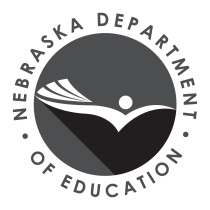 Revised Program 		Table of Alignment of Standards and AssessmentsName of Institution: 	Date Submitted: 	Endorsement: AGRICULTURAL EDUCATION	Grade Levels:  	6-12Total Hours Required by Rule 24: 48	Program Hours Required by Institution: 		Endorsement Type: FIELDPlace an X in the box corresponding to the course that meets the following requirements:Place an X in the box corresponding to the course that meets the following requirements:List the courses the institution requires to meet Rule 24 requirements, associated Guidelines, and program hours required by the institution for this endorsement in the first row: (If more than 35 courses please fill out additional sheets)List the courses the institution requires to meet Rule 24 requirements, associated Guidelines, and program hours required by the institution for this endorsement in the first row: (If more than 35 courses please fill out additional sheets)List the courses the institution requires to meet Rule 24 requirements, associated Guidelines, and program hours required by the institution for this endorsement in the first row: (If more than 35 courses please fill out additional sheets)List the courses the institution requires to meet Rule 24 requirements, associated Guidelines, and program hours required by the institution for this endorsement in the first row: (If more than 35 courses please fill out additional sheets)List the courses the institution requires to meet Rule 24 requirements, associated Guidelines, and program hours required by the institution for this endorsement in the first row: (If more than 35 courses please fill out additional sheets)List the courses the institution requires to meet Rule 24 requirements, associated Guidelines, and program hours required by the institution for this endorsement in the first row: (If more than 35 courses please fill out additional sheets)List the courses the institution requires to meet Rule 24 requirements, associated Guidelines, and program hours required by the institution for this endorsement in the first row: (If more than 35 courses please fill out additional sheets)List the courses the institution requires to meet Rule 24 requirements, associated Guidelines, and program hours required by the institution for this endorsement in the first row: (If more than 35 courses please fill out additional sheets)List the courses the institution requires to meet Rule 24 requirements, associated Guidelines, and program hours required by the institution for this endorsement in the first row: (If more than 35 courses please fill out additional sheets)List the courses the institution requires to meet Rule 24 requirements, associated Guidelines, and program hours required by the institution for this endorsement in the first row: (If more than 35 courses please fill out additional sheets)List the courses the institution requires to meet Rule 24 requirements, associated Guidelines, and program hours required by the institution for this endorsement in the first row: (If more than 35 courses please fill out additional sheets)List the courses the institution requires to meet Rule 24 requirements, associated Guidelines, and program hours required by the institution for this endorsement in the first row: (If more than 35 courses please fill out additional sheets)List the courses the institution requires to meet Rule 24 requirements, associated Guidelines, and program hours required by the institution for this endorsement in the first row: (If more than 35 courses please fill out additional sheets)List the courses the institution requires to meet Rule 24 requirements, associated Guidelines, and program hours required by the institution for this endorsement in the first row: (If more than 35 courses please fill out additional sheets)List the courses the institution requires to meet Rule 24 requirements, associated Guidelines, and program hours required by the institution for this endorsement in the first row: (If more than 35 courses please fill out additional sheets)List the courses the institution requires to meet Rule 24 requirements, associated Guidelines, and program hours required by the institution for this endorsement in the first row: (If more than 35 courses please fill out additional sheets)List the courses the institution requires to meet Rule 24 requirements, associated Guidelines, and program hours required by the institution for this endorsement in the first row: (If more than 35 courses please fill out additional sheets)List the courses the institution requires to meet Rule 24 requirements, associated Guidelines, and program hours required by the institution for this endorsement in the first row: (If more than 35 courses please fill out additional sheets)List the courses the institution requires to meet Rule 24 requirements, associated Guidelines, and program hours required by the institution for this endorsement in the first row: (If more than 35 courses please fill out additional sheets)List the courses the institution requires to meet Rule 24 requirements, associated Guidelines, and program hours required by the institution for this endorsement in the first row: (If more than 35 courses please fill out additional sheets)List the courses the institution requires to meet Rule 24 requirements, associated Guidelines, and program hours required by the institution for this endorsement in the first row: (If more than 35 courses please fill out additional sheets)List the courses the institution requires to meet Rule 24 requirements, associated Guidelines, and program hours required by the institution for this endorsement in the first row: (If more than 35 courses please fill out additional sheets)List the courses the institution requires to meet Rule 24 requirements, associated Guidelines, and program hours required by the institution for this endorsement in the first row: (If more than 35 courses please fill out additional sheets)List the courses the institution requires to meet Rule 24 requirements, associated Guidelines, and program hours required by the institution for this endorsement in the first row: (If more than 35 courses please fill out additional sheets)List the courses the institution requires to meet Rule 24 requirements, associated Guidelines, and program hours required by the institution for this endorsement in the first row: (If more than 35 courses please fill out additional sheets)List the courses the institution requires to meet Rule 24 requirements, associated Guidelines, and program hours required by the institution for this endorsement in the first row: (If more than 35 courses please fill out additional sheets)List the courses the institution requires to meet Rule 24 requirements, associated Guidelines, and program hours required by the institution for this endorsement in the first row: (If more than 35 courses please fill out additional sheets)List the courses the institution requires to meet Rule 24 requirements, associated Guidelines, and program hours required by the institution for this endorsement in the first row: (If more than 35 courses please fill out additional sheets)List the courses the institution requires to meet Rule 24 requirements, associated Guidelines, and program hours required by the institution for this endorsement in the first row: (If more than 35 courses please fill out additional sheets)List the courses the institution requires to meet Rule 24 requirements, associated Guidelines, and program hours required by the institution for this endorsement in the first row: (If more than 35 courses please fill out additional sheets)List the courses the institution requires to meet Rule 24 requirements, associated Guidelines, and program hours required by the institution for this endorsement in the first row: (If more than 35 courses please fill out additional sheets)List the courses the institution requires to meet Rule 24 requirements, associated Guidelines, and program hours required by the institution for this endorsement in the first row: (If more than 35 courses please fill out additional sheets)List the courses the institution requires to meet Rule 24 requirements, associated Guidelines, and program hours required by the institution for this endorsement in the first row: (If more than 35 courses please fill out additional sheets)List the courses the institution requires to meet Rule 24 requirements, associated Guidelines, and program hours required by the institution for this endorsement in the first row: (If more than 35 courses please fill out additional sheets)List the courses the institution requires to meet Rule 24 requirements, associated Guidelines, and program hours required by the institution for this endorsement in the first row: (If more than 35 courses please fill out additional sheets)D Certification Endorsement Requirements: This endorsement requires a minimum of 48 semester hours of agriculture subject matter plus work experience including:EXAMPLE:
CHEM 101 or 102 3 CRD1 A minimum of 12 semester hours in agricultural education which includes pedagogical content knowledge and principles of career and technical education and including a minimum of three (3) semester hours of coordination and supervision of work-based learning; andD1 A minimum of 12 semester hours in agricultural education which includes pedagogical content knowledge and principles of career and technical education and including a minimum of three (3) semester hours of coordination and supervision of work-based learning; andD2 A minimum of 36 semester hours from the areas of Agribusiness Systems, Animal Systems, Food Products and Processing Systems, Natural Resources and Environmental Service Systems, Plant Systems, and Power, Structural, and Technical Systems, including leadership, research, applied technology, and policy within the aforementioned systems:D2 A minimum of 36 semester hours from the areas of Agribusiness Systems, Animal Systems, Food Products and Processing Systems, Natural Resources and Environmental Service Systems, Plant Systems, and Power, Structural, and Technical Systems, including leadership, research, applied technology, and policy within the aforementioned systems: D2a Three (3) semester hours – Agribusiness Systems D2a Three (3) semester hours – Agribusiness Systems D2b Three (3) semester hours – Animal Systems D2b Three (3) semester hours – Animal Systems D2c Three (3) semester hours – Food Products and Processing Systems D2c Three (3) semester hours – Food Products and Processing Systems D2d Three (3) semester hours – Natural Resources and Environmental Service Systems  D2d Three (3) semester hours – Natural Resources and Environmental Service Systems  D2e Three (3) semester hours – Plant Systems D2e Three (3) semester hours – Plant Systems D2f Nine (9) semester hours – Power, Structural, and Technical Systems,  D2f Nine (9) semester hours – Power, Structural, and Technical Systems, Pedagogical Content KnowledgePedagogical Content KnowledgeA minimum of 12 semester hours of the program must prepare agricultural education candidates to:A minimum of 12 semester hours of the program must prepare agricultural education candidates to:Manage a comprehensive agricultural education program;Manage a comprehensive agricultural education program;Utilize advanced instructional technology;Utilize advanced instructional technology;Access information and resources;Access information and resources;Analyze community needs and expectations;Analyze community needs and expectations;Communicate effectively in both verbal and written form;Communicate effectively in both verbal and written form;Design curriculum which meets diverse student needs;Design curriculum which meets diverse student needs;Facilitate student learning through the use of instruction techniques and assessment using research-based best practices;Facilitate student learning through the use of instruction techniques and assessment using research-based best practices;Safely manage Agriculture, Food and Natural Resources-based laboratories and field experiences;Safely manage Agriculture, Food and Natural Resources-based laboratories and field experiences;Meet all requirements for and hold the Occupational Safety and Health Administration (OSHA) 10 card. Meet all requirements for and hold the Occupational Safety and Health Administration (OSHA) 10 card. Manage supervised agricultural experience (work-based learning) programs for all students;Manage supervised agricultural experience (work-based learning) programs for all students;Provide information regarding agricultural awareness and career opportunities;Provide information regarding agricultural awareness and career opportunities;Integrate Nebraska academic core content standards, Nebraska Agriculture, Food and Natural Resources content standards, and Nebraska Career Readiness Standards into curriculum and instruction;Integrate Nebraska academic core content standards, Nebraska Agriculture, Food and Natural Resources content standards, and Nebraska Career Readiness Standards into curriculum and instruction;Provide intra-curricular delivery of FFA and serve as advisor for FFA, andProvide intra-curricular delivery of FFA and serve as advisor for FFA, andIntegrate quality program standards for Agriculture, Food and Natural Resource Education into a local agricultural education program.Integrate quality program standards for Agriculture, Food and Natural Resource Education into a local agricultural education program.Integrate the Nebraska Career Readiness Standards in all Agriculture, Food and Natural Resource Education courses to include:Integrate the Nebraska Career Readiness Standards in all Agriculture, Food and Natural Resource Education courses to include:Apply appropriate academic and technical skills;Apply appropriate academic and technical skills;Communicate effectively and appropriately;Communicate effectively and appropriately;Contribute to employer and community success;Contribute to employer and community success;Make sense of problems and persevere in solving them;Make sense of problems and persevere in solving them;Use critical thinking skills;Use critical thinking skills;Demonstrate innovation and creativity;Demonstrate innovation and creativity;Model ethical leadership and effective management;Model ethical leadership and effective management;Work productively in teams and demonstrate cultural competency;Work productively in teams and demonstrate cultural competency;Utilize technology;Utilize technology;Manage personal career development; andManage personal career development; andAttend to personal and financial well-being.Attend to personal and financial well-being.Content KnowledgeContent KnowledgeA minimum of 36 semester hours must prepare agricultural education candidates to provide a comprehensive and integrated curriculum from the areas of agribusiness systems, animal systems, food products and processing systems, natural resources and environmental service systems, plant systems, power, structural and technical systems, and leadership, research and applied technology; and policy within the aforementioned systems, and prepare candidates to:A minimum of 36 semester hours must prepare agricultural education candidates to provide a comprehensive and integrated curriculum from the areas of agribusiness systems, animal systems, food products and processing systems, natural resources and environmental service systems, plant systems, power, structural and technical systems, and leadership, research and applied technology; and policy within the aforementioned systems, and prepare candidates to:Demonstrate competence in the application of principles and techniques for the development and management of agribusiness systems;Demonstrate competence in the application of principles and techniques for the development and management of agribusiness systems;Demonstrate competence in the application of scientific principles and practices to the production and management of animal systems;Demonstrate competence in the application of scientific principles and practices to the production and management of animal systems;Demonstrate competence in the application of scientific principles, practices and techniques in processing, storage and development of food products and processing systems; Demonstrate competence in the application of scientific principles, practices and techniques in processing, storage and development of food products and processing systems; Demonstrate competence in the application of scientific principles and techniques to the management of natural resources and environmental service systems; Demonstrate competence in the application of scientific principles and techniques to the management of natural resources and environmental service systems; Demonstrate competence in the application of scientific principles and techniques to the production, management and design of plant systems;Demonstrate competence in the application of scientific principles and techniques to the production, management and design of plant systems;Demonstrate competence in the application of scientific principles and techniques for the development and management of power, structural and technical systems; andDemonstrate competence in the application of scientific principles and techniques for the development and management of power, structural and technical systems; andDemonstrate competence integrating leadership, research and applied technology and policy within agriculture, food and natural resources systems.Demonstrate competence integrating leadership, research and applied technology and policy within agriculture, food and natural resources systems.Principles of Career and Technical EducationPrinciples of Career and Technical EducationDemonstrate knowledge of curriculum and program design. Deliver a standards-based curriculum in Agriculture, Food and Natural Resources through programs of study that incorporate classroom and laboratory instruction; experiential, project and work-based learning, and leadership and personal development through FFA.Demonstrate knowledge of curriculum and program design. Deliver a standards-based curriculum in Agriculture, Food and Natural Resources through programs of study that incorporate classroom and laboratory instruction; experiential, project and work-based learning, and leadership and personal development through FFA.Develop programs of study that reflect the needs of the community and have been developed in accordance with state requirements.Develop programs of study that reflect the needs of the community and have been developed in accordance with state requirements.Designs courses in the program of study that are organized logically and sequentially from introductory to advanced levels.Designs courses in the program of study that are organized logically and sequentially from introductory to advanced levels.Aligns technical content with core academic content standards.Aligns technical content with core academic content standards.Demonstrate knowledge of facilities and equipment planning. Design facilities and equipment plans that support the implementation of the program and curriculum by providing all students opportunities for the development and application of knowledge and skills.Demonstrate knowledge of facilities and equipment planning. Design facilities and equipment plans that support the implementation of the program and curriculum by providing all students opportunities for the development and application of knowledge and skills.Develop facility plans that provide for the effective delivery of all programs of study offered.Develop facility plans that provide for the effective delivery of all programs of study offered.Demonstrate knowledge of existing local, state, and federal safety and health standards.Demonstrate knowledge of existing local, state, and federal safety and health standards.Develop training and evaluation so students using the facility engage in a safe working environment.Develop training and evaluation so students using the facility engage in a safe working environment.Demonstrate the ability to maintain a clean and organized environment conducive to learning.Demonstrate the ability to maintain a clean and organized environment conducive to learning.Demonstrate knowledge of facility design that is accessible and accommodating to all students.Demonstrate knowledge of facility design that is accessible and accommodating to all students.Demonstrate the ability to organize storage space for both student and teacher materials, supplies, and equipment.Demonstrate the ability to organize storage space for both student and teacher materials, supplies, and equipment.Maintain an inventory of equipment, tools, consumable items, and instructional technology and is able to develop a plan for new purchases and replacements.Maintain an inventory of equipment, tools, consumable items, and instructional technology and is able to develop a plan for new purchases and replacements.Maintain equipment, tools, and instructional technology adequately to current industry standards.Maintain equipment, tools, and instructional technology adequately to current industry standards.Plan for adequate quantities of tools, equipment, and consumable supplies for equipping all students at all times.Plan for adequate quantities of tools, equipment, and consumable supplies for equipping all students at all times.Maintain equipment, tools, and instructional technology that is current, available, and used effectively for delivering instruction.Maintain equipment, tools, and instructional technology that is current, available, and used effectively for delivering instruction.Demonstrate knowledge of experiential, project and work-based learning. Enhance student learning through continuous experiential, project, and work-based learning experience.Demonstrate knowledge of experiential, project and work-based learning. Enhance student learning through continuous experiential, project, and work-based learning experience.Integrate work-based learning with the Agriculture, Food and Natural Resources program for all students.Integrate work-based learning with the Agriculture, Food and Natural Resources program for all students.Align work-based learning to Agriculture, Food and Natural Resources curriculum standards.Align work-based learning to Agriculture, Food and Natural Resources curriculum standards.Assess work-based learning by measuring students’ growth against a relevant set of career-based skills, knowledge, and competencies.Assess work-based learning by measuring students’ growth against a relevant set of career-based skills, knowledge, and competencies.Promote student-planned, personalized work-based learning experiences.Promote student-planned, personalized work-based learning experiences.Engage students to maintain accurate work-based learning documentation to meet state and local requirements.Engage students to maintain accurate work-based learning documentation to meet state and local requirements.Provide direct supervision and guidance for each student’s work-based learning experience.Provide direct supervision and guidance for each student’s work-based learning experience.Document work-based learning experiences between the student and adult supervisors.Document work-based learning experiences between the student and adult supervisors.Demonstrate knowledge of leadership and personal development. Engage student participation in intra-curricular leadership and personal development experiences through FFA.Demonstrate knowledge of leadership and personal development. Engage student participation in intra-curricular leadership and personal development experiences through FFA.Provide the opportunity for all students to be a member of FFA.Provide the opportunity for all students to be a member of FFA.Engage students to build a progressive leadership and personal development plan. Engage students to build a progressive leadership and personal development plan. Engage students in meaningful leadership and personal development activities related to Agriculture, Food and Natural Resources.Engage students in meaningful leadership and personal development activities related to Agriculture, Food and Natural Resources.Provide leadership to ensure the FFA constitution and bylaws are up-to- date and approved by chapter members.Provide leadership to ensure the FFA constitution and bylaws are up-to- date and approved by chapter members.Engage students in the planning and implementation of a program of activities.Engage students in the planning and implementation of a program of activities.Facilitate the conduct of regularly scheduled chapter meetings.Facilitate the conduct of regularly scheduled chapter meetings.Implement an awards recognition program planned and conducted by student members.Implement an awards recognition program planned and conducted by student members.Provide leadership to ensure the FFA chapter has a current budget, which provides the financial resources to support the program of work.Provide leadership to ensure the FFA chapter has a current budget, which provides the financial resources to support the program of work.Demonstrate knowledge of school and community partnerships. Engage school and community partners in developing and supporting a quality program.Demonstrate knowledge of school and community partnerships. Engage school and community partners in developing and supporting a quality program.Demonstrate knowledge of how to regularly inform key stakeholders regarding the goals, objectives, and accomplishment of the Agriculture, Food and Natural Resources program.Demonstrate knowledge of how to regularly inform key stakeholders regarding the goals, objectives, and accomplishment of the Agriculture, Food and Natural Resources program.Demonstrate knowledge of how to initiate engagement of key stakeholders with the Agriculture, Food and Natural Resources program.Demonstrate knowledge of how to initiate engagement of key stakeholders with the Agriculture, Food and Natural Resources program.Demonstrate knowledge of how to recognize key stakeholders for their support of the Agriculture, Food and Natural Resources program.Demonstrate knowledge of how to recognize key stakeholders for their support of the Agriculture, Food and Natural Resources program.Participate in key stakeholder activities.Participate in key stakeholder activities.Demonstrate knowledge of program marketing. Engage key stakeholders through involvement, recognition, and the sharing of information about all components of the program.Demonstrate knowledge of program marketing. Engage key stakeholders through involvement, recognition, and the sharing of information about all components of the program.Design and implement strategic marketing efforts with pieces implemented by the appropriate key stakeholders.Design and implement strategic marketing efforts with pieces implemented by the appropriate key stakeholders.Design and implement a recruitment and retention plan that yields steady or increasing student enrollment. Design and implement a recruitment and retention plan that yields steady or increasing student enrollment. Utilize relevant Agriculture, Food and Natural Resources data for marketing and communication purposes.Utilize relevant Agriculture, Food and Natural Resources data for marketing and communication purposes.Demonstrate knowledge of program planning and evaluation. Design and implement a system of needs assessment and evaluation for continual program development and improvement.Demonstrate knowledge of program planning and evaluation. Design and implement a system of needs assessment and evaluation for continual program development and improvement.Collect and report relevant Agriculture, Food and Natural Resources data to key stakeholders and other entities as determined by local and state requirements.Collect and report relevant Agriculture, Food and Natural Resources data to key stakeholders and other entities as determined by local and state requirements.Survey key stakeholders to determine their expectations and current  assessment of program quality and the success of students.Survey key stakeholders to determine their expectations and current  assessment of program quality and the success of students.Provide leadership for a representative Agriculture, Food and Natural  Resources advisory committee, authorized by the local board of education, to meet regularly to advise program direction and development.Provide leadership for a representative Agriculture, Food and Natural  Resources advisory committee, authorized by the local board of education, to meet regularly to advise program direction and development.Provide leadership for creation and implementation of a programmatic strategic plan that is based on performance data, key stakeholder surveys, and advisory committee input.Provide leadership for creation and implementation of a programmatic strategic plan that is based on performance data, key stakeholder surveys, and advisory committee input.Develop and implement an Agriculture, Food and Natural Resources budget that provides the financial resources to support the current and planned needs of the program.Develop and implement an Agriculture, Food and Natural Resources budget that provides the financial resources to support the current and planned needs of the program.